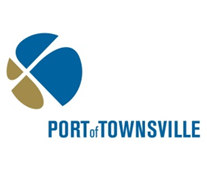                      NOTIFICATION TO UNDERTAKE HOT WORK ON                                                    BOARD A VESSELThe Port Notices regulate all activities in areas under the control of Port of Townsville Limited. Please refer to the section within the Port Notices relating to this notification on the Port of Townsville website www.townsville-port.com.auPrior to undertaking hot work on board a vessel berthed within the Port, the master and / or the vessel’s agent must notify Marine Services 24 hours prior of such intention by submitting this notification. The master must also inform Marine Services and Townsville VTS via VHF radio channel 12 of works commencing and at completion of works.The Master of MV _______________________________ at berth _____________ request permission to undertake Hot Work from       __________ hrs on        /     /       to      __________ hrs on          /     /  The Master of MV _______________________________ at berth _____________ request permission to undertake Hot Work from       __________ hrs on        /     /       to      __________ hrs on          /     /  The Master of MV _______________________________ at berth _____________ request permission to undertake Hot Work from       __________ hrs on        /     /       to      __________ hrs on          /     /  The Master of MV _______________________________ at berth _____________ request permission to undertake Hot Work from       __________ hrs on        /     /       to      __________ hrs on          /     /  The Master of MV _______________________________ at berth _____________ request permission to undertake Hot Work from       __________ hrs on        /     /       to      __________ hrs on          /     /  The Master of MV _______________________________ at berth _____________ request permission to undertake Hot Work from       __________ hrs on        /     /       to      __________ hrs on          /     /  The Master of MV _______________________________ at berth _____________ request permission to undertake Hot Work from       __________ hrs on        /     /       to      __________ hrs on          /     /  The Master of MV _______________________________ at berth _____________ request permission to undertake Hot Work from       __________ hrs on        /     /       to      __________ hrs on          /     /  The Master of MV _______________________________ at berth _____________ request permission to undertake Hot Work from       __________ hrs on        /     /       to      __________ hrs on          /     /  The Master of MV _______________________________ at berth _____________ request permission to undertake Hot Work from       __________ hrs on        /     /       to      __________ hrs on          /     /  The Master of MV _______________________________ at berth _____________ request permission to undertake Hot Work from       __________ hrs on        /     /       to      __________ hrs on          /     /  The Master of MV _______________________________ at berth _____________ request permission to undertake Hot Work from       __________ hrs on        /     /       to      __________ hrs on          /     /  Brief description of hot work carried out on vessel:Brief description of hot work carried out on vessel:Brief description of hot work carried out on vessel:Brief description of hot work carried out on vessel:Brief description of hot work carried out on vessel:Brief description of hot work carried out on vessel:Brief description of hot work carried out on vessel:Brief description of hot work carried out on vessel:Brief description of hot work carried out on vessel:Brief description of hot work carried out on vessel:Brief description of hot work carried out on vessel:Brief description of hot work carried out on vessel:Are there any dangerous goods onboard the vessel?Are there any dangerous goods onboard the vessel?Are there any dangerous goods onboard the vessel?Are there any dangerous goods onboard the vessel?Are there any dangerous goods onboard the vessel?Are there any dangerous goods onboard the vessel?Are there any dangerous goods onboard the vessel?Are there any dangerous goods onboard the vessel?Yes  Yes  Yes  No  If YES, what distance away are the Dangerous Goods in relation to the Hot WorkIf YES, what distance away are the Dangerous Goods in relation to the Hot WorkIf YES, what distance away are the Dangerous Goods in relation to the Hot WorkIf YES, what distance away are the Dangerous Goods in relation to the Hot WorkIf YES, what distance away are the Dangerous Goods in relation to the Hot WorkIf YES, what distance away are the Dangerous Goods in relation to the Hot WorkIf YES, what distance away are the Dangerous Goods in relation to the Hot WorkIf YES, what distance away are the Dangerous Goods in relation to the Hot WorkIf YES, what distance away are the Dangerous Goods in relation to the Hot WorkIf YES, what distance away are the Dangerous Goods in relation to the Hot WorkIf YES, what distance away are the Dangerous Goods in relation to the Hot Work______metresSource of Ignition:Mark  as requiredSource of Ignition:Mark  as requiredSource of Ignition:Mark  as required Acetylene Torch Acetylene Torch Acetylene Torch Acetylene Torch Electric Tools Electric Tools Electric Tools Brazing BrazingSource of Ignition:Mark  as requiredSource of Ignition:Mark  as requiredSource of Ignition:Mark  as required Abrasive Saw Abrasive Saw Abrasive Saw Abrasive Saw Heli-arc Welding Heli-arc Welding Heli-arc Welding Drilling DrillingSource of Ignition:Mark  as requiredSource of Ignition:Mark  as requiredSource of Ignition:Mark  as required Electric Arc Electric Arc Electric Arc Electric Arc TIG/ Welding TIG/ Welding TIG/ Welding Grinding GrindingSource of Ignition:Mark  as requiredSource of Ignition:Mark  as requiredSource of Ignition:Mark  as required Burn off Burn off Burn off Burn off Tools / Equipment Tools / Equipment Tools / Equipment Other: Other:Will a contractor and /or the ship’s crew be undertaking the works?Will a contractor and /or the ship’s crew be undertaking the works?Will a contractor and /or the ship’s crew be undertaking the works?Will a contractor and /or the ship’s crew be undertaking the works?Will a contractor and /or the ship’s crew be undertaking the works?Will a contractor and /or the ship’s crew be undertaking the works?Will a contractor and /or the ship’s crew be undertaking the works?Will a contractor and /or the ship’s crew be undertaking the works?Contractor
Contractor
Contractor
Ships crew
Name of contractor / company completing the workName of contractor / company completing the workName of contractor / company completing the workName of contractor / company completing the workName of contractor / company completing the workName of contractor / company completing the workName of contractor / company completing the workName of contractor / company completing the workName of contractor / company completing the workName of contractor / company completing the workName of contractor / company completing the workName of contractor / company completing the workHas the contractor completed a Port safety induction? Yes    No   Has the contractor completed a Port safety induction? Yes    No   Has the contractor completed a Port safety induction? Yes    No   Has the contractor completed a Port safety induction? Yes    No   Has the contractor completed a Port safety induction? Yes    No   Has the contractor completed a Port safety induction? Yes    No   Has the contractor completed a Port safety induction? Yes    No   Has the contractor completed a Port safety induction? Yes    No   Has the contractor completed a Port safety induction? Yes    No   Induction NoInduction NoInduction No
Masters Name: _________________________ Masters Signature: _______________________________      
Masters Name: _________________________ Masters Signature: _______________________________      
Masters Name: _________________________ Masters Signature: _______________________________      
Masters Name: _________________________ Masters Signature: _______________________________      
Masters Name: _________________________ Masters Signature: _______________________________      
Masters Name: _________________________ Masters Signature: _______________________________      
Masters Name: _________________________ Masters Signature: _______________________________      
Masters Name: _________________________ Masters Signature: _______________________________      
Masters Name: _________________________ Masters Signature: _______________________________      
Masters Name: _________________________ Masters Signature: _______________________________      
Masters Name: _________________________ Masters Signature: _______________________________      
Masters Name: _________________________ Masters Signature: _______________________________      
Date: ___/___/___
Date: ___/___/___
Phone:
Phone:
Phone:
Vessels Stamp:
Vessels Stamp:
Vessels Stamp:
Vessels Stamp:
Vessels Stamp:
Vessels Stamp:
Vessels Stamp:Email completed notification form to dofficer@townsvilleport.com.auEmail completed notification form to dofficer@townsvilleport.com.auEmail completed notification form to dofficer@townsvilleport.com.auEmail completed notification form to dofficer@townsvilleport.com.auEmail completed notification form to dofficer@townsvilleport.com.auEmail completed notification form to dofficer@townsvilleport.com.auEmail completed notification form to dofficer@townsvilleport.com.auEmail completed notification form to dofficer@townsvilleport.com.auEmail completed notification form to dofficer@townsvilleport.com.auEmail completed notification form to dofficer@townsvilleport.com.auEmail completed notification form to dofficer@townsvilleport.com.auEmail completed notification form to dofficer@townsvilleport.com.auPORT OF TOWNSVILLE LIMITED OFFICE USE ONLYPORT OF TOWNSVILLE LIMITED OFFICE USE ONLYPORT OF TOWNSVILLE LIMITED OFFICE USE ONLYPORT OF TOWNSVILLE LIMITED OFFICE USE ONLYPORT OF TOWNSVILLE LIMITED OFFICE USE ONLYPORT OF TOWNSVILLE LIMITED OFFICE USE ONLYPORT OF TOWNSVILLE LIMITED OFFICE USE ONLYPORT OF TOWNSVILLE LIMITED OFFICE USE ONLYPORT OF TOWNSVILLE LIMITED OFFICE USE ONLYPORT OF TOWNSVILLE LIMITED OFFICE USE ONLYPORT OF TOWNSVILLE LIMITED OFFICE USE ONLYPORT OF TOWNSVILLE LIMITED OFFICE USE ONLYPSO Name:PSO Name:PSO Name:PSO Name:PSO Signature:PSO Signature:PSO Signature:PSO Signature:PSO Signature:Date: ___/___/___Date: ___/___/___Date: ___/___/___Notated  Denied   (see comments below)Denied   (see comments below)Denied   (see comments below)Denied   (see comments below)Denied   (see comments below)Special precautions           Yes    No  Special precautions           Yes    No  Special precautions           Yes    No  Special precautions           Yes    No  Special precautions           Yes    No  Special precautions           Yes    No  SEND APPROVED COPY TO VTS TOWNSVILLE.SEND APPROVED COPY TO VTS TOWNSVILLE.SEND APPROVED COPY TO VTS TOWNSVILLE.SEND APPROVED COPY TO VTS TOWNSVILLE.SEND APPROVED COPY TO VTS TOWNSVILLE.SEND APPROVED COPY TO VTS TOWNSVILLE.SEND APPROVED COPY TO VTS TOWNSVILLE.SEND APPROVED COPY TO VTS TOWNSVILLE.SEND APPROVED COPY TO VTS TOWNSVILLE.SEND APPROVED COPY TO VTS TOWNSVILLE.SEND APPROVED COPY TO VTS TOWNSVILLE.SEND APPROVED COPY TO VTS TOWNSVILLE.Comments / Special precautions:Comments / Special precautions:Comments / Special precautions:Comments / Special precautions:Comments / Special precautions:Comments / Special precautions:Comments / Special precautions:Comments / Special precautions:Comments / Special precautions:Comments / Special precautions:Comments / Special precautions:Comments / Special precautions:Has the hot work on board the vessel been completed without incident?     Yes       No  Has the hot work on board the vessel been completed without incident?     Yes       No  Has the hot work on board the vessel been completed without incident?     Yes       No  Has the hot work on board the vessel been completed without incident?     Yes       No  Has the hot work on board the vessel been completed without incident?     Yes       No  Has the hot work on board the vessel been completed without incident?     Yes       No  Has the hot work on board the vessel been completed without incident?     Yes       No  Has the hot work on board the vessel been completed without incident?     Yes       No  Has the hot work on board the vessel been completed without incident?     Yes       No  Has the hot work on board the vessel been completed without incident?     Yes       No  Has the hot work on board the vessel been completed without incident?     Yes       No  Has the hot work on board the vessel been completed without incident?     Yes       No  
PSO Name: _______________________________
PSO Name: _______________________________
PSO Name: _______________________________
PSO Name: _______________________________
PSO Name: _______________________________
PSO Name: _______________________________Date: ___/___/___Date: ___/___/___Date: ___/___/___Time: ___________hrsTime: ___________hrsTime: ___________hrs